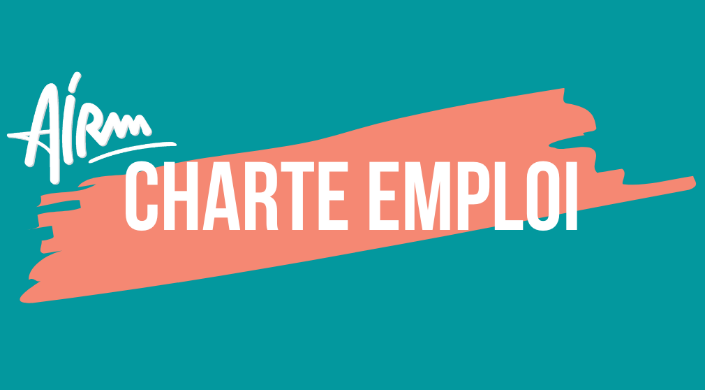 Je m’engage pour l’emploi avec l’AIRMNom & Prénom du signataire : Entreprise : Adresse postale : Mes engagements : Stage de découverte en entreprise  Accueil de lycéens en formation professionnelle Embauche d’alternants Visite de mon entreprise Participation aux actions emploi